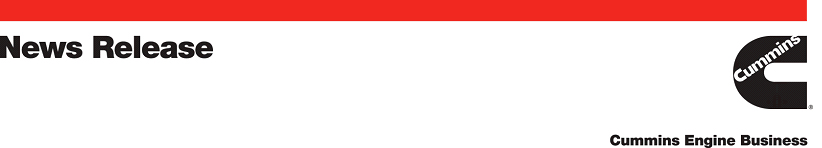 Contact:Angela Papageorgiou, Cummins Inc.Phone: +44 (0) 1843 252099Email: angela.papageorgiou@cummins.com March 5, 2019For Immediate ReleaseCummins Technology and Innovation are Powering A World That’s Always On at Middle East Electricity 2019 DUBAI, UAE – Cummins Inc. (NYSE: CMI) introduces the new HSK78G natural gas generator series during the Middle East Electricity (MEE), at the Dubai World Trade Center (March 5 - 7), stand S3.D30. With a power density of up to 2.0MW from a 78L engine, which will be displayed on stand, the HSK78G series offers reliable power no matter how extreme the fuel source or operating conditions. This new series represents a bold step into the natural gas area for Cummins, showcasing new technology in a new engine that pushes new levels of efficiency, transient performance and gas variation well beyond former natural gas generators. The HSK78G generator models are suitable for a diverse set of industries from mining to manufacturing to shopping malls and hospitals, and have been designed to operate in extreme conditions while achieving a low total cost of ownership. The HSK78G models run cleaner whilst delivering a high electrical efficiency up to 44.2 percent (50Hz) and 43.5 percent (60Hz) on a wide range of pipeline natural gas down to 70 methane number (MN) without impacting power and efficiency output. Alongside the physical HSK78G engine showcased on stand, an interactive touchscreen will be available, allowing visitors to explore the complete HSK78G generator model in 360-degree mode, while learning more about the key features and benefits of this new series.To complement this display, visitors will be able to step into the HSK78G Experience Pod room, which will take them through a journey of different extreme and urban environments from blistering hot deserts to cityscape settings to highlight the extreme capability of the HSK78G series.For 100 years, Cummins’ technology has powered success around the world. The company’s comprehensive portfolio delivers innovative power projects and solutions for unique power needs. On stand, visitors will be able to discover a range of the company’s latest products, systems and components - all built with the quality and reliability that comes only from Cummins. The C2250D5 cut-away generator set will be showcased, available at 2250kVA and powered by the heavy-duty Cummins diesel QSK60 HPI engine. This model delivers reliable power and fast response to load changes, making it an ideal choice for the commercial and industrial and data center markets.The new 4BTAA3.3-G14 Coolpac generator set, the latest addition to the Cummins medium-duty B3.3 engine series. The Coolpac package performs well under severe duty cycle applications and has environmentally friendly exhaust emissions, 122 degrees Fahrenheit (50 degrees Celsius) cooling capability, low noise and high-power output per litre for best in class reliability.The Cummins ‘There is a Difference’ kiosk showcased on stand, will be displaying a 4-minute video analyzing the critical differences in quality and performance between Genuine Cummins and non-genuine parts. Cummins is also displaying the Digital Master Control (DMC) 8000 remote monitoring simulator, a fully automatic, distributed logic controller suitable for remote applications, making it easier for users to integrate and adapt their varying power needs. The new DMC system can control diverse power sources such as solar, genset and wind. With available remote access and monitoring, users can securely access the control system and view up to 90 days of data logging at anytime, anywhere. Alongside the DMC display, the Cummins Load Control Module (LCM) will be showcased, a load management controller, regulating loads on standby generators to maximize their power potential via a smart and cost-effective package deal for the light commercial building industry. On stand visitors will be able to experience a simulation in real-time of how all system components are monitored.###About Cummins Inc.Cummins Inc., a global power leader, is a corporation of complementary business units that design, manufacture, distribute and service a broad portfolio of power solutions. The company’s products range from diesel and natural gas engines to hybrid and electric platforms, as well as related technologies, including battery systems, fuel systems, controls, air handling, filtration, emission solutions and electrical power generation systems. Headquartered in Columbus, Indiana (U.S.A.), since its founding in 1919, Cummins employs approximately 62,600 people committed to powering a more prosperous world through three global corporate responsibility priorities critical to healthy communities: education, environment and equality of opportunity. Cummins serves customers in approximately 190 countries and territories through a network of approximately 600 company-owned and independent distributor locations and over 7,600 dealer locations and earned about $2.1 billion on sales of $23.8 billion in 2018. See how Cummins is powering a world that’s Always On by accessing news releases and more information at https://www.cummins.com/always-on. Follow Cummins on Twitter at www.twitter.com/cummins and on YouTube at www.youtube.com/cumminsinc.